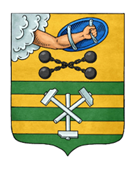 ПЕТРОЗАВОДСКИЙ ГОРОДСКОЙ СОВЕТ26 сессия 28 созываРЕШЕНИЕот 18 сентября 2019 г. № 28/26-490О назначении Егоровой С.В. на должность аудитора Контрольно-счетной палаты Петрозаводского городского округаНа основании Федерального закона от 06.10.2003 № 131-ФЗ «Об общих принципах организации местного самоуправления в Российской Федерации», Федерального закона от 07.02.2011 № 6-ФЗ «Об общих принципах организации и деятельности контрольно-счетных органов субъектов Российской Федерации и муниципальных образований», главы 3.1 Устава Петрозаводского городского округа, в соответствии с Решением Петрозаводского городского Совета от 04.06.2013 № 27/19-295 «Об утверждении Положения «О Контрольно-счетной палате Петрозаводского городского округа», Петрозаводский городской Совет РЕШИЛ:Назначить на должность аудитора Контрольно-счетной палаты Петрозаводского городского округа Егорову Светлану Владимировну сроком на пять лет с 18 сентября 2019 года.ПредседательПетрозаводского городского Совета                                             Г.П. Боднарчук